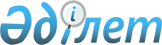 Об утверждении Положения о государственном учреждении "Рудненский городской отдел внутренней политики" акимата города РудногоПостановление акимата города Рудного Костанайской области от 5 мая 2022 года № 587
      В соответствии со статьей 31 Закона Республики Казахстан "О местном государственном управлении и самоуправлении в Республике Казахстан", постановлением Правительства Республики Казахстан от 1 сентября 2021 года № 590 "О некоторых вопросах организации деятельности государственных органов и их структурных подразделений" акимат города Рудного ПОСТАНОВЛЯЕТ:
      1. Утвердить прилагаемое Положение о государственном учреждении "Рудненский городской отдел внутренней политики" акимата города Рудного.
      2. Государственному учреждению "Рудненский городской отдел внутренней политики" акимата города Рудного в установленном законодательством Республики Казахстан порядке обеспечить:
      1) в течение двадцати календарных дней со дня подписания настоящего постановления направление его копии в электронном виде на казахском и русском языках в филиал республиканского государственного предприятия на праве хозяйственного ведения "Институт законодательства и правовой информации Республики Казахстан" Министерства юстиции Республики Казахстан по Костанайской области для официального опубликования и включения в Эталонный контрольный банк нормативных правовых актов Республики Казахстан;
      2) размещение настоящего постановления на интернет-ресурсе акимата города Рудного после его официального опубликования.
      3) государственную регистрацию вышеуказанного Положения в органах юстиции в установленном законодательством порядке.
      3. Контроль за исполнением настоящего постановления возложить на курирующего заместителя акима города Рудного.
      4. Настоящее постановление вводится в действие со дня его первого официального опубликования. Положение о государственном учреждении "Рудненский городской отдел внутренней политики" акимата города Рудного 1. Общие положения
      1. Государственное учреждение "Рудненский городской отдел внутренней политики" акимата города Рудного (далее - Учреждение) является государственным органом Республики Казахстан, осуществляющим руководство в сфере внутренней политики.
      2. Учреждение имеет ведомство:
      1) Коммунальное государственное учреждение "Молодежный ресурсный центр" акимата города Рудного.
      3. Учреждение осуществляет свою деятельность в соответствии с Конституцией и законами Республики Казахстан, актами Президента и Правительства Республики Казахстан, иными нормативными правовыми актами, а также настоящим Положением.
      4. Учреждение является юридическим лицом в организационно-правовой форме государственного учреждения, имеет печать с изображением Государственного Герба Республики Казахстан и штампы со своим наименованием на казахском и русском языках, бланки установленного образца, счета в органах казначейства в соответствии с законодательством Республики Казахстан.
      5. Учреждение вступает в гражданско-правовые отношения от собственного имени.
      6. Учреждение имеет право выступать стороной гражданско-правовых отношений от имени государства, если оно уполномочено на это в соответствии с законодательством Республики Казахстан.
      7. Учреждение по вопросам своей компетенции в установленном законодательством порядке принимает решения, оформляемые приказами руководителя Учреждения и другими актами, предусмотренными законодательством Республики Казахстан.
      8. Структура и лимит штатной численности Учреждения утверждаются в соответствии с действующим законодательством Республики Казахстан.
      9. Местонахождение юридического лица: 111500, Республика Казахстан, Костанайская область, город Рудный, улица Ленина, 95.
      10. Настоящее Положение является учредительным документом Учреждения.
      11. Финансирование деятельности Учреждения осуществляется из республиканского и местного бюджетов в соответствии с законодательством Республики Казахстан.
      12. Учреждению запрещается вступать в договорные отношения с субъектами предпринимательства на предмет выполнения обязанностей, являющихся полномочиями Учреждения.
      Если Учреждению законодательными актами предоставлено право осуществлять приносящую доходы деятельность, то полученные доходы направляются в государственный бюджет, если иное не установлено законодательством Республики Казахстан. 2. Задачи и полномочия государственного органа
      13. Задачи:
      1) реализация государственной политики по обеспечению внутриполитической стабильности, единства народа и консолидации общества в регионе;
      2) координация деятельности местного исполнительного органа по реализации ключевых приоритетов государственной политики в социально-экономической, культурной и общественно-политических сферах;
      3) обеспечение выполнения актов и поручений Президента и Правительства Республики Казахстан, акима города по вопросам, относящимся к компетенции Учреждения;
      4) обеспечение разъяснения и пропаганды в регионе основных приоритетов Стратегии развития Казахстана до 2050 года, ежегодных Посланий Президента народу Казахстана, государственных и отраслевых программ и других стратегических документов;
      5) осуществление связи и взаимодействия с религиозными и другими некоммерческими общественными объединениям;
      6) реализация государственной информационной политики через региональные средства массовой информации. Взаимодействие с отделами на административной территории города Рудного по вопросам пропаганды и применения государственных символов Республики Казахстана;
      7) обеспечение эффективной реализации государственной информационной политики на административной территории города Рудного, в том числе методическая поддержка и координация деятельности средств массовой информации по выполнению государственного заказа, мониторинг деятельности средств массовой информации на предмет соблюдения законодательства.
      14. Полномочия:
      1) права:
      выступает организатором государственных закупок работ, товаров, услуг по программам внутренней политики;
      создание благоприятных условий для дальнейшей реализации права на свободу вероисповедания, а также свободного развития культуры и традиций всех этносов, проживающих на административной территории города Рудного;
      формирование механизмов конструктивного диалога государства и гражданского общества, власти и оппозиции;
      разработка эффективной модели взаимодействия с молодым поколением, направленной на повышение патриотического самосознания, гражданской ответственности, формирование активной общественной позиции, выявление и поддержку молодых талантов;
      создание условий для творческой и профессиональной самореализации городских средств массовой информации;
      издает поручения по вопросам, относящимся к сфере деятельности Учреждения, контролирует их исполнение, а также участвует в мероприятиях, проводимых местным исполнительным органом;
      запрашивает и получает от государственных органов, предприятий и организаций в установленные действующим законодательством сроки информацию и сведения, необходимые для исполнения функций Учреждения.
      2) обязанности:
      заключает договоры на проведение работ и мероприятий в сфере внутренней политики;
      распространяет информацию о своей деятельности;
      вносит на рассмотрение органов государственного управления предложения по решению вопросов в пределах своей компетенции;
      пользуется иными правами, предоставленными действующим законодательством;
      подготовка и проведение национальных, государственных и иных праздников, общественно-политических мероприятий.
      15. Функции:
      1) осуществляет внутренний контроль по направлениям деятельности Учреждения с целью повышения качества и производительности его работы;
      2) обеспечивает соблюдение прав и законных интересов политических партий;
      3) осуществляет контроль за использованием (установлением, размещением) государственных символов Республики Казахстан в государственных учреждениях и организациях на административной территории города Рудного;
      4) проводят изучение и анализ религиозной ситуации в регионе;
      5) реализует государственную информационную политику через региональные средства массовой информации;
      6) подготавливает проекты нормативных правовых и ненормативных актов акимата города Рудного;
      7) осуществляет в интересах местного государственного управления иные полномочия, возлагаемые на местный исполнительный орган законодательством Республики Казахстан.
      8) в установленных законодательством случаях и порядке составлять протоколы об административных правонарушениях, предусмотренных пунктом 1-1 статьи 418, статьей 489-1 Кодекса Республики Казахстан "Об административных правонарушениях". 3. Статус, полномочия первого руководителя государственного органа
      16. Руководство Учреждения осуществляется первым руководителем, который несет персональную ответственность за выполнение возложенных на Учреждение задач и осуществление им своих полномочий.
      17. Первый руководитель Учреждения назначается на должность и освобождается от должности в соответствии с законодательством Республики Казахстан.
      18. Полномочия первого руководителя Учреждения:
      1) организует и руководит работой Учреждения;
      2) в процессе реализации своих полномочий предоставляет отчет акиму города и курирующему заместителю акима города;
      3) руководитель Учреждения действует на принципах единоналичия и самостоятельно решает вопросы деятельности Учреждения в соответствии с его компетенцией, определяемой законодательством Республики Казахстан и настоящим Положением;
      4) действует без доверенности от имени Учреждения;
      5) представляет интересы Учреждения во всех организациях;
      6) в случаях и пределах, установленных законодательством, распоряжается имуществом;
      7) заключает договоры;
      8) выдает доверенности;
      9) обладает правом первой подписи финансовых документов;
      10) утверждает график личного приема физических лиц и представителей юридических лиц;
      11) издает приказы и дает указания, обязательные для всех работников Учреждения;
      12) в соответствии с законодательством назначает на должность и освобождает от должности работников Учреждения;
      13) в установленном законодательством порядке налагает дисциплинарные взыскания и применяет меры поощрения на сотрудников Учреждения, вопросы трудовых отношений которых отнесены к его компетенции;
      14) обеспечивает соблюдение норм служебной этики;
      15) при подготовке проектов актов акимата определяет, является ли он ненормативным правовым актом или нормативным правовым актом в соответствии с Законом Республики Казахстан "О правовых актах";
      16) осуществляет непосредственный контроль за ходом разработки, принятием и последующей государственной регистрации проектов нормативных правовых актов акимата, органом разработчиком которых является Учреждение;
      17) несет персональную ответственность за своевременную, качественную разработку, оформление и представление проектов нормативных правовых актов в акимат в установленные сроки, а также за аутентичность текстов проектов на государственном и русском языках;
      18) несет персональную ответственность за работу по противодействию коррупции;
      19) осуществляет иные полномочия, возложенные законодательством Республики Казахстан, настоящим Положением, акиматом города, акимом, его заместителями и аппаратом акима города.
      Исполнение полномочий первого руководителя Учреждения в период его отсутствия осуществляется лицом, его замещающим в соответствии с действующим законодательством. 4. Имущество государственного органа
      19. Учреждение может иметь на праве оперативного управления обособленное имущество в случаях, предусмотренных законодательством.
      Имущество Учреждения формируется за счет имущества, переданного ему собственником, а также имущества (включая денежные доходы), приобретенного в результате собственной деятельности и иных источников, не запрещенных законодательством Республики Казахстан.
      20. Имущество, закрепленное за Учреждением, относится к коммунальной собственности.
      21. Учреждение не вправе самостоятельно отчуждать или иным способом распоряжаться закрепленным за ним имуществом и имуществом, приобретенным за счет средств, выданных ему по плану финансирования, если иное не установлено законодательством. 5. Реорганизация и упразднение государственного органа
      22. Реорганизация и упразднение Учреждения осуществляются в соответствии с законодательством Республики Казахстан.
					© 2012. РГП на ПХВ «Институт законодательства и правовой информации Республики Казахстан» Министерства юстиции Республики Казахстан
				
      Аким города Рудного 

К. Испергенов
Утвержденопостановлением акиматагорода Рудногоот "5" мая 2022 года№ 587